Workshop Program Takeaways from the opportunity mapping sessionLooking forward: 2021 (from the feedback survey)100% want to attend the RECOVERY program in early 2021 (N=7)86% are interested in using the digital toolkit and audio recording (N=6)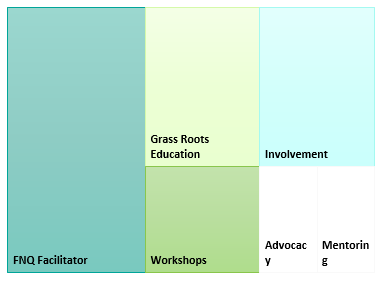 Assets 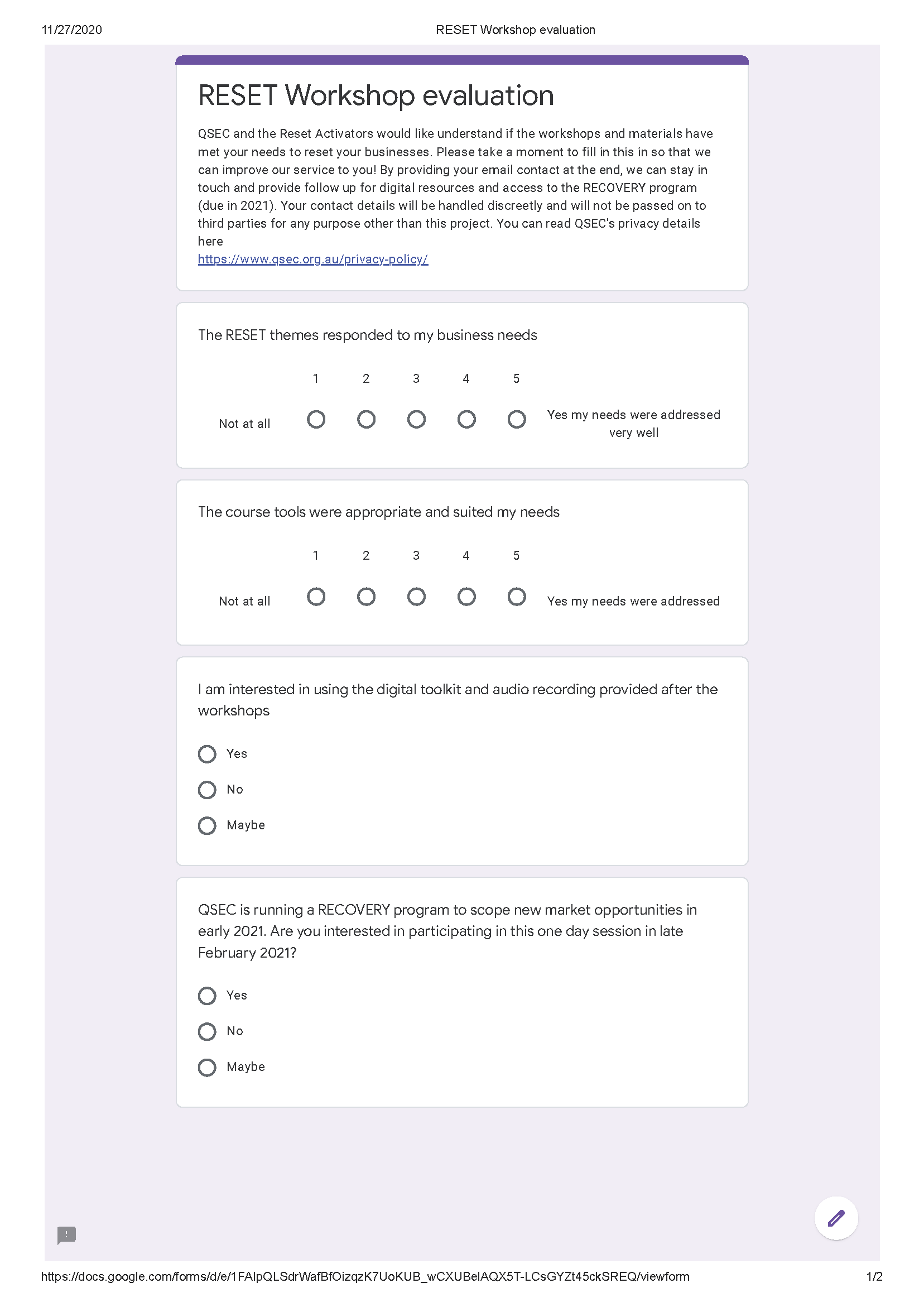 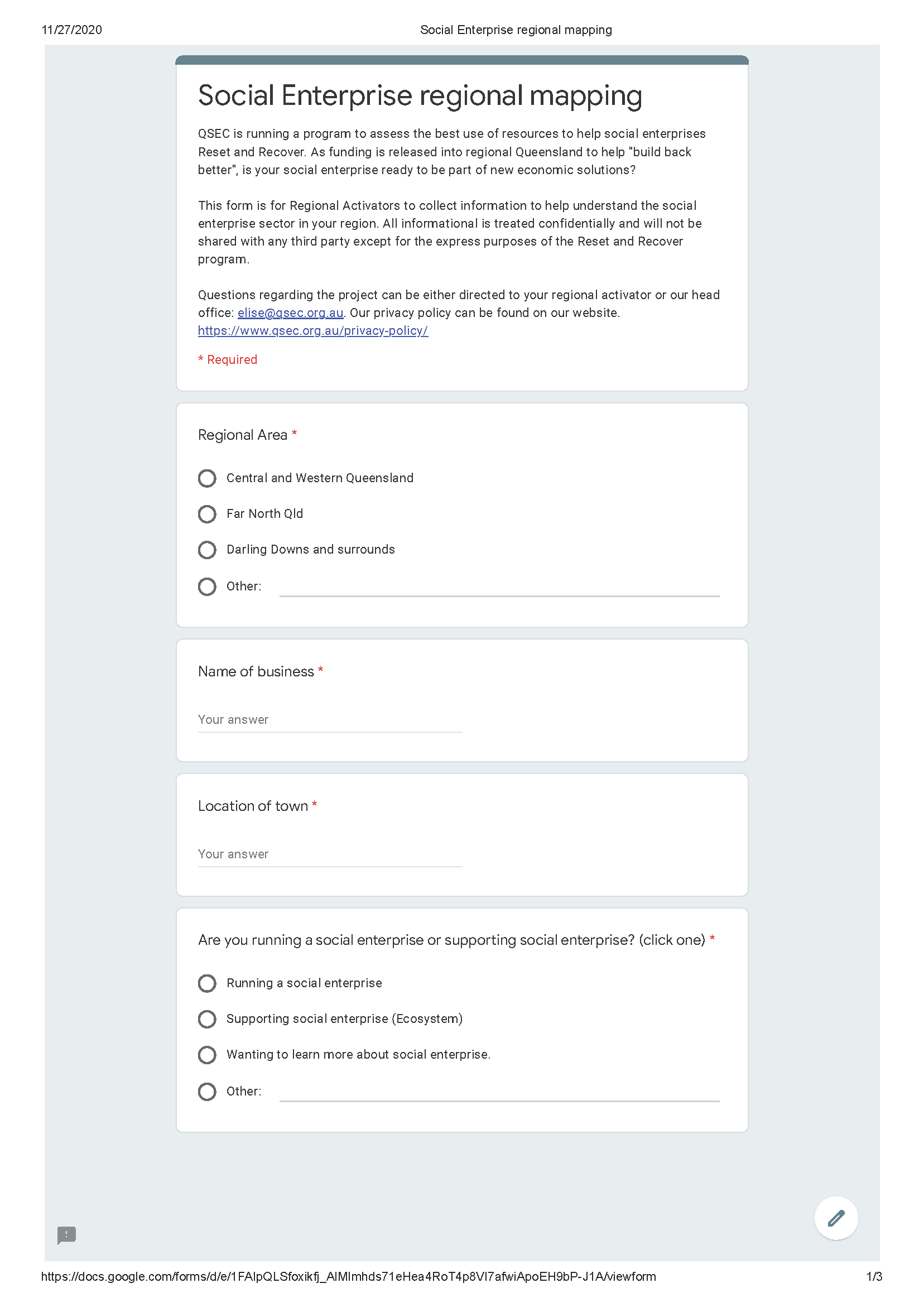 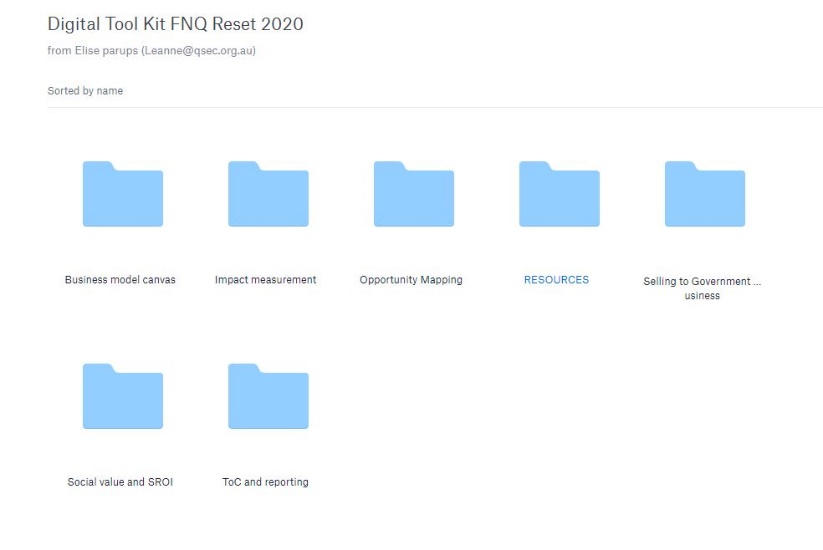 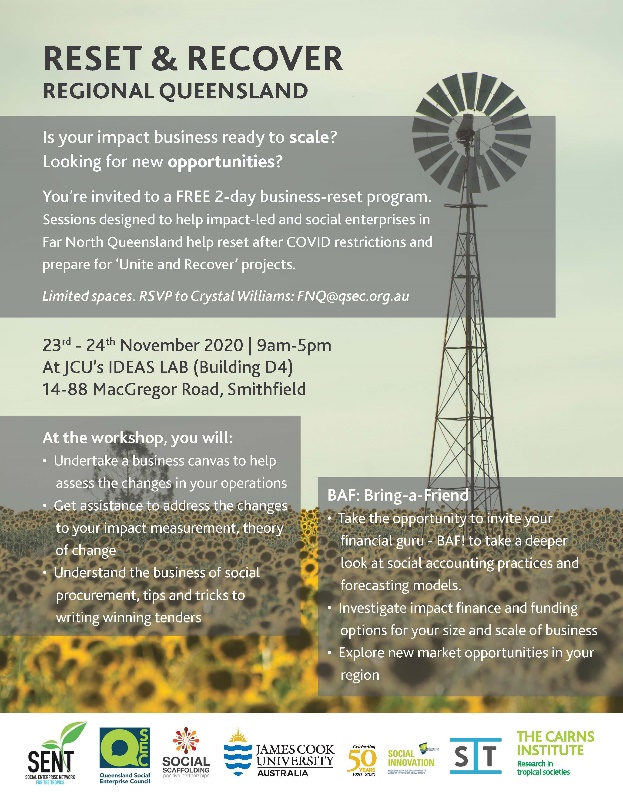 Far north QueenslandReset and RecoverReset and RecoverQSEC and their Regional Activator Crystal Williams mapped the social enterprise ecosystem in Far North Queensland. 14 social enterprises were surveyed and the results from the data informed the design of meaningful workshops. These workshops were delivered over two days, 23rd and 24th September 2020. Key highlights114 stakeholders and social enterprise identified within the FNQ ecosystem mapping exercise15 Social enterprises engaged face-2-face7 Folders as a digital tool kit 2 Surveys conducted2 Days of workshops Regional mapping surveyThere are were 114 stakeholders and social enterprises identified in Far North Queensland. Many of those were within the social services and arts and cultural sectors. Out of those 114, 14 social enterprises responded to the survey. The cohort of 14 social enterprise revealed 86% are running as a social enterprise (N=12) and 14% support the social enterprise ecosystem (N=2).New market opportunities and social accounting are high priorities for skills development!New market opportunities and social accounting are high priorities for skills development!DAY ONE: OFFICIAL PROGRAMReset and Recover Session Plan – 23th November 2020VENUE: JCU Ideas LabsDAY ONE: OFFICIAL PROGRAMReset and Recover Session Plan – 23th November 2020VENUE: JCU Ideas LabsDAY ONE: OFFICIAL PROGRAMReset and Recover Session Plan – 23th November 2020VENUE: JCU Ideas LabsDAY ONE: OFFICIAL PROGRAMReset and Recover Session Plan – 23th November 2020VENUE: JCU Ideas LabsWhat to bring: For best experience, feel free to bring a laptop for note taking. Please be aware that these sessions may be recorded for future use and digital distribution. Photos will also be taken at the event. Let us know if you are not comfortable with being included in photography. Free WIFI available, signage in room with passwords. COVID 19: Your health and safety matters. Please stay at home if you have been feeling unwell or have shown any symptoms of COVID in the past 24 hours, or been in contact with anyone who has had COVID 19 in the past 14 days. Food will be served individually. Please make sure you sign in on the sheet provided. Parking: Park in P1 – Free parking in blue marked bays only. Your Building is D4 Ideas Lab (Map below program) Crystal Williams 0427 769 815What to bring: For best experience, feel free to bring a laptop for note taking. Please be aware that these sessions may be recorded for future use and digital distribution. Photos will also be taken at the event. Let us know if you are not comfortable with being included in photography. Free WIFI available, signage in room with passwords. COVID 19: Your health and safety matters. Please stay at home if you have been feeling unwell or have shown any symptoms of COVID in the past 24 hours, or been in contact with anyone who has had COVID 19 in the past 14 days. Food will be served individually. Please make sure you sign in on the sheet provided. Parking: Park in P1 – Free parking in blue marked bays only. Your Building is D4 Ideas Lab (Map below program) Crystal Williams 0427 769 815What to bring: For best experience, feel free to bring a laptop for note taking. Please be aware that these sessions may be recorded for future use and digital distribution. Photos will also be taken at the event. Let us know if you are not comfortable with being included in photography. Free WIFI available, signage in room with passwords. COVID 19: Your health and safety matters. Please stay at home if you have been feeling unwell or have shown any symptoms of COVID in the past 24 hours, or been in contact with anyone who has had COVID 19 in the past 14 days. Food will be served individually. Please make sure you sign in on the sheet provided. Parking: Park in P1 – Free parking in blue marked bays only. Your Building is D4 Ideas Lab (Map below program) Crystal Williams 0427 769 815What to bring: For best experience, feel free to bring a laptop for note taking. Please be aware that these sessions may be recorded for future use and digital distribution. Photos will also be taken at the event. Let us know if you are not comfortable with being included in photography. Free WIFI available, signage in room with passwords. COVID 19: Your health and safety matters. Please stay at home if you have been feeling unwell or have shown any symptoms of COVID in the past 24 hours, or been in contact with anyone who has had COVID 19 in the past 14 days. Food will be served individually. Please make sure you sign in on the sheet provided. Parking: Park in P1 – Free parking in blue marked bays only. Your Building is D4 Ideas Lab (Map below program) Crystal Williams 0427 769 815Time Session TitleHost/ SpeakerDetails 8:30Check in coffee and tea!Room: Atrium (foyer on ground floor)Elise/Crystal to organize sign in. Guests to sign in at the left side of the food and beverage station.   9:00amWelcome to Country Room: AtriumBernard Singleton (Snr)Bernard is a First Australian from Cape York Peninsula Umpila, Djabuguy, Yirrganydji. Bernard will welcome us to Country. 9:15Hindsight 2020 – IntroductionRoom: Atrium Dr. Narayan Gopalkrishnan  Dr. Narayan Gopalkrishnan, Chair of the Social Enterprise Network for the Tropics, SENT will open the sessionhttps://research.jcu.edu.au/portfolio/narayan.gopalkrishnan/9:30Morning Sessions Room: IdeateDr. Crystal Williams Housing keeping, Introduction. Dr. Williams is the Deputy Chair of the Social Enterprise Network for the Tropics (SENT) and QSEC’s FNQ Regional Activator.  Currently, facilitating and strengthening the growth of profit-for-purpose businesses with a particular focus on the tropics. www.linkedin.com/in/crystalwilliamsphd9:40Business Model Canvas SessionAndrew Hamilton – Social ScaffoldingElise Parups  - Queensland Social Enterprise CouncilWhat changes to your business strategy have you identified?This session is run by Andrew Hamilton, who works with NFP’s to increase their capacity and impact, whilst supporting Corporates to create positive partnerships and long term societal change. https://www.socialscaffolding.com.au/Elise Parups is Executive Officer at Queensland Social Enterprise Council. Consulting to business and NFPs after years of leading teams and passionately serving in the arts, education and community sectors in corporate, NFP, state and local government positions.https://www.qsec.org.au/(Dr. Crystal Williams, and Elise Parups in room for support)10:30Morning Tea Break – (Atrium)Light snacks and beverages served on the ground floor of the AtriumMorning Tea Break – (Atrium)Light snacks and beverages served on the ground floor of the AtriumMorning Tea Break – (Atrium)Light snacks and beverages served on the ground floor of the Atrium11:00 Mid-Session Room: Ideate10 minute - Reflections Impact Measurement With Elise and CrystalWith Andrew Hamilton 11:30 am Zoom to Nina from Social Traders15 min round the room discussion: what changes have you made to your business strategy? Andrew to go through the ins and outs of impact measurement.12:30 – 1:30 LUNCHLunch and beverages served on the ground floor of the Atrium LUNCHLunch and beverages served on the ground floor of the Atrium LUNCHLunch and beverages served on the ground floor of the Atrium 1:30 -3:30Afternoon SessionSocial Accounting and Reporting impact Room: Ideate RoomWith Andrew Hamilton2:00pm Zoom to Paul McGuiness ADBT3:30 – 4:30 Canapés and drinks networkingBeverages and Canapé’s served on the ground floor in the AtriumDr. Crystal Williams - to thank everyone for attending and inform the next day session will be held at the Cairns InstituteCanapés and drinks networkingBeverages and Canapé’s served on the ground floor in the AtriumDr. Crystal Williams - to thank everyone for attending and inform the next day session will be held at the Cairns InstituteCanapés and drinks networkingBeverages and Canapé’s served on the ground floor in the AtriumDr. Crystal Williams - to thank everyone for attending and inform the next day session will be held at the Cairns InstituteDay TWO Tuesday 24th  at the Cairns Institute D3 Day TWO Tuesday 24th  at the Cairns Institute D3 Day TWO Tuesday 24th  at the Cairns Institute D3 Day TWO Tuesday 24th  at the Cairns Institute D3 Time Session TitleHost/ Speaker Details 8:30am Check in (Foyer) Coffee and TeaDr. Crystal Williams and Elise Parups (Event Hosts)Event hosts will make everyone sign in and ask if people have been feeling unwell before coming in. Tick and sign sheet. 9:00 amWelcome to Cairns Institute Director, Prof. Stewart Lockie Distinguished Professor Stewart Lockie - Director of Cairns InstituteWelcome to Cairns Institute and acknowledgement to Country.Distinguished Professor Stewart Lockie began his research career investigating the evolution and impacts of environmental policy in agriculture. This has since been extended to studies of biodiversity conservation, environmental standards, markets in ecosystem services, food security, coastal management, resource development, management of natural and industrial hazards etc.https://www.cairnsinstitute.jcu.edu.au/professor-stewart-lockie/9:15 amSelling Business to Government Room: D3:063 Alex Hooke Social Traders10:15 -10:30 Zoom to Amanda Handcock FNQROC TBC - Gain some insight into the tender process in the local areas.Alex is building the social procurement marketplace across Queensland, based in the Brisbane office. Working across both sides of the market, Alex is directly engaged with social enterprises from the certification process to growth and procurement opportunities as well as delivering value to corporate and government members through a range of services including; strategy workshops, opportunity identification, staff training and communications, systems design.https://www.socialtraders.com.au/team/alex-hooke/11:00 am Morning Tea – Foyer AreaLight Snacks and Beverages served on the Ground Floor Foyer area Morning Tea – Foyer AreaLight Snacks and Beverages served on the Ground Floor Foyer area Morning Tea – Foyer AreaLight Snacks and Beverages served on the Ground Floor Foyer area 11:30Capitalising on New opportunities – Discussion groupRoom: D3:063 DR. Williams and Prof. Hurriyet Babacan Steve Williams is to zoom in just to sit in on the event. Discussions on the findings in the local area.What are the issues, enablers, challenges, synergies…supports   Prof. Hurriyet Babacan - Professorial Research Fellow, Rural Economies Centre of Excellence, Regional, Economic and Policy Development. https://www.cairnsinstitute.jcu.edu.au/researchers/hurriyet-babacan/12:00 Mapping session with Elise Parups D3:063 (Max 20)Elise Parups 12:30LUNCH Food and Beverages served on the Ground Floor Foyer areaLUNCH Food and Beverages served on the Ground Floor Foyer areaLUNCH Food and Beverages served on the Ground Floor Foyer area1:30Finance and Funding D3:063 Andrew Hamilton (Elise for support)3:30 – 4:30Networking with the Buyers and Procurement officersDrinks and Canapé’sCairns Institute FoyerElise ParupsClosing speech and what to expect next year!Networking with the Buyers and Procurement officersDrinks and Canapé’sCairns Institute FoyerElise ParupsClosing speech and what to expect next year!Networking with the Buyers and Procurement officersDrinks and Canapé’sCairns Institute FoyerElise ParupsClosing speech and what to expect next year!The Buyers Session only – Run on Day TWO Cairns InstituteThe Buyers Session only – Run on Day TWO Cairns InstituteThe Buyers Session only – Run on Day TWO Cairns InstituteThe Buyers Session only – Run on Day TWO Cairns Institute1:15pmCheck In Foyer area D3Dr. Crystal Williams Sign in and guests on Covid questions1:30 pmHow can we better our social procurement Room: D3.059Alex Hooke from Social Traders Alex is building the social procurement marketplace across Queensland, based in the Brisbane office. Working across both sides of the market, Alex is directly engaged with social enterprises from the certification process to growth and procurement opportunities as well as delivering value to corporate and government members through a range of services including; strategy workshops, opportunity identification, staff training and communications, systems design.https://www.socialtraders.com.au/team/alex-hooke/3:30 – 4:30 pmNetworking with Social enterprisesCanapés and beverages served in Cairns Institute FoyerElise ParupsClosing speech and what to expect next year! (Caterer - The Food Factory)Networking with Social enterprisesCanapés and beverages served in Cairns Institute FoyerElise ParupsClosing speech and what to expect next year! (Caterer - The Food Factory)Networking with Social enterprisesCanapés and beverages served in Cairns Institute FoyerElise ParupsClosing speech and what to expect next year! (Caterer - The Food Factory)FNQ opportunities and trends include but are not limited to:Local knowledge for consultancyStudents and youth in regenerative agricultureVaccines (Bio-medical)Training to set up micro businesses that deal with    local issuesProtein (insects) as new productWater based plansSkin time/screen time (Youth training on           interpersonal skills)Waste minimization and processingAgricultural by-productsAlt Energy productsValue-added food productionEco-tourismBiofuelsIndigifoodsNative plants“Tidy” the house B4 we open to businessCultural knowledge: respectInclusive tourismMental Health & Social inclusionBoutique tourism (local markets)Livestreaming opportunities (promotion and potential for subscription)FNQFood and coffee HOME delivery (chronic care: diabetes, the aged, cancer patients etc)Shebah type servicesNDIS opportunities: housekeeping, cleaning, landscape, support servicesHousing and accommodationClothing products and online businessSupply chain distributionArts and cultural small businessFilm industryCircular economiesFabric industry (printing, design and manufacturing)Creative industries and digital servicesIn-person connectivity: social isolationMicro businessesVolunteering and pro bono workPositive Youth ecology: skills exchange, training, supporting and running businessesMicro production: engineering, alcohol, readymade foods, (reducing reliance on export supply chain